KIBU/EXM/F/005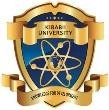 KIBABII UNIVERSITYOFFICE OF THE REGISTRAR (ACADEMIC AFFAIRS)GRADUATING IN THE YEAR 2023CORRECTNESS AND ORDER OF NAMES TO APPEAR ON ACADEMIC CERTIFICATEPlease write the correct order and spelling of your NAMES to appear in the academic certificate upon graduation. Please NOTE that the names to appear in the academic certificate must be names appearing on your National Identity Card/ respective Country Passport or other academic certificate/results slip used for admission to the University. The University will not accept responsibility for OMISSIONS, ERRORS or WRONG ORDER or SPELLING of names on the University academic certificate.CONFIRM THE ORDER OF NAMES BY WRITING IN CAPITAL LETTERS OF THE ALPHABET.Confirm the order of Names AGAIN in Capital Letters below:FirstSecondThirdFourthUniversity Registration No…………………………………. Faculty/School Name: ………………………………………………NAT ID/PP No.:……………………………..Gender (M/F): …………… Nationality……………………. Email Address: …………………………….Cell Phone No:……………….………….…Address: ………………………….……………………………………..County:…………………….……….Degree/Diploma & Specialization/Option:………………………………………………………………………………………………………e.g: Bachelor of Commerce (Purchasing & Supply Chain Management Option)Signature of Applicant Sign:…………………………………….. Date: ……………………………Dean of Faculty/School Sign:……………….………….………	Date:  ………………………….…	Stamp: ………………………….N/B: Attach a copy of the National ID Card (or National Passport) or the academic certificate used for admission.…………………………………………….…………………………………………………………………………………………………………………………FirstSecondThirdFourth